IntroductionThe All Partners’ Reflection Meeting took place from August 16 -17, 2017 at Imperial Botanical Beach Hotel, Entebbe.  The meeting was organized by CARE International in Uganda to provide space for CARE and her partners to further examine the nature and substance of our partnership through sharing lessons, successes and challenges and further harness and shape a shared vision.  The meeting brought together 26 participants of which 17 were from the Implementing Partner Organisations (IPOs) and 9 were CARE staff. See Annex 1: Attendance sheet.Welcome Remarks from Ag. Country Director-CAREAfter participant’s introductions, the Acting Country Director – CARE welcomed all participants to the first All Partners meeting and thanked each organisation that was represented for taking their time to be part of the meeting, this reflected the commitment to partnerships.   He explained the principle of partnerships, as being like a marriage where two people agree to move together, despite the good and bad experiences.  He requested participants to be critical and share the low and high moments of partnerships and this should be taken as positive criticism that will benefit all.  He observed that for confidence building there is need to get to know partners before the marriage partnership.  He wished everyone good deliberations. Setting the SceneThe reflection meeting aimed to provide space for CARE and her partners to further examine the nature and substance of our partnership, learn together, build synergy, setting partnership standards, and reflecting on in-house cleaning - doing it right.Specific Objectives:Take stock of our achievements and challenges using the current partnership approach against CARE’s intended goals. Reflect on the Quality of our partnerships (technical, ideological and strategic).Map out and analyze the partnership trends against the prevailing and future political, socio-economic and operating environment.Identify partnership models that can be jointly documented in regard to institutional growth and support.Recommit to a sustainable partnerships approach and shared vision for the future. Wishes/Meeting Expectations:As part of setting the scene, the Program Director, CARE provided an exercise – switching roles whereby Partners acted as CARE while CARE staff acted as partners and requested them to brainstorm on “What does a typical interaction between CARE and Partners look like?”  This was to be presented in two scenarios – the good one and bad one.  In summary of the submissions made from the above exercise, the following observations were made:Communication is impromptuPartner involvement is keyBreaking point – there is pressure on each sideGood Quarterly meetings are required Need for timely feedbackThere is need for opennessTeamwork and coordination (harmonization) is requiredBig Brother syndrome was notedAssertiveness is requiredDifferentiated interest with partner was highlightedCARE should “Act as Team”Appreciation of good workCARE’s Partnership Vision - Stock TakingAnnet Kandole and Omona Venis from GWED-G facilitated this session.  Participants were requested to reflect on where the partnership came from, where we are and what happened along the way. The following reflections where highlightedOpen Reflection Stock Taking - Walk and Talk done by Delphine After the session on reflecting on where the partnership has come from, where we are and what happened along the way; the following points were summarized as key areas emerging segregated into three segments.Quality of PartnershipsThis session was conducted by Melch Natukunda (CARE) and Sam Nyakoojo (JESE) and allowed for an interactive session through which participants highlighted issues on ‘what a sound partnership looks like for CARE and for Partners.How does it look like in your CARE partnership?Supervisor – supervisee scenarios Donor – recipient scenariosDepartmentalized partnershipUncoordinated communicationCapacity development/organizational developmentFund raising to support partner initiativesApproachableWorking through partners to achieve a shared goalIt is inclusive in terms of profile of all partnersCARE sets the terms and conditions for the partnershipCARE is not clear with its position on visibility with its partnersChanging positions of CARE and its partners on their working relationships (some not documented)Big brother syndrome is notedBigger goal of CARE with all its partners beyond the key sectors (financial inclusion, governance), (the link and creation of synergy beyond the sectors)Duration of the partnership is not clear (currently tagged to funding, what can we do beyond)The ground is not levelled, when it comes to decision making. There is no room for negotiation.The staff salaries are very low and still no room for negotiationsProgram funds are fitted with no room for adjustmentsIt is stressful – too much work within a limited time (pressure)Poor quality of programmingBack and forth blamingComments emerging:Coaching and mentoring of the partners is still neededFor capacity building, explored attaching a specific partner staff with specific needs to CARE e.g. Accountant to Accounts department at CARE, Advocacy to advocacy partnersSalary is strictly to be based on qualification across boardGet salary structure based on thorough surveys conductedHow would you want it to look likeEqual/mutual relationshipsRespect and improved communicationSupportive, no fault finding (positive criticism)Trust and complianceJoint resource mobilizationRewarding partnershipsComplementary partnershipProtectiveMeaningful planning with clear expectations – pay more attention during proposal writing/processes, be clear of the strength and weakness during planning processBetter administrative/staff costsAssets should benefit partners after project close – however it was noted that this depends on donor policy/regulations though others e.g. JESE, ACCU, EA etc. have benefited on sharing assets. There should be a developed criteria of Asset disposal to partnersVisibility for all, to include partner logos on CARE annual reportsTransparency in regards to donor fundsCapacity strengthening for partnersBuild and engage IPOs into a collective movement as per the partnership goal (go beyond projects/sectors)Build strategic partnership beyond funding and project (CARE should be committed to the partners even when they are no funds)Clear articulation of interest for both CARE and partnersEmerging Comments:Pay more attention during proposal writing/processes, be clear of the strength and weakness during planning processIt was noted that the issue of asset disposal depends on donor’s policy/regulations some have benefited on sharing disposed of assets e.g. JESE, ACCU, E.A. etc. There should be a criteria for Asset disposal to partnersPartners should value indirect costs – although it depends on donor policy Organize more contracts management meetings with partnersVisibility opens more doors/opportunities for the partners Open Reflection on Quality Partnerships  The objective of this session was to stimulate discussions among the participants on where we desire to be in quality partnerships and what actions can be adopted to take us to another level (where we want to be). The following areas were highlighted:Emerging Comments:Partnership beyond donor funding is key (identify the networks in different coalitions)Co-funding (cost sharing with CARE and partners) is an area for considerationApplication of professionalism is a must.Partnership Trends Analysis - Joshua/Noeline: This session focused on partnerships trends analysis in the prevailing and future political, socio-economic and operating environment and how to engage differently; keeping in mind where we are going and the challenge before us. The following points were brainstormed:Mapping our Potential - Do we have what it takes to be a strong force This session was done in Group work and facilitated by Cissy Kagaba (ACCU).  Participants in plenary shared about the partnership potential areas currently exhibited and how to organize better and smarter for implementation.Participants observed that as a partnership we do have what it takes to be a strong force because of the existence of different skills, knowledge, expertise, resources (money), and voice/platforms. We also have the numbers in terms of beneficiaries (VSLA) groups, and bigger geographical coverage.  We also focus on different thematic areas that contribute to social change.  We have professionals with diverse expertise; our credibility is high in terms of internal assessment; we have the resources especially human resource.How do we organize ourselves better and smarter to take advantage of the above?Group I. presented the following:Join and work with consortiumsInstitutional strengthening/succession plan – governance, functioning systemsIncreased information sharingPro-activeness – Promoting local fundraisingInnovation and creativity – implementation, joint fundraisingAdherence and compliancy to the legal and policy frameworkInbuilt sustainability planIn addition Group II shared the following points:Through profiling partner skills and scope of workAdopt local fundraisingEstablish strategic partnerships like (Churches, private sector, schools/universities etc.)Partnership mappingDocumentation of success storiesJoint implementationStrong Partnerships with mediaVisibility and publicityNetworking and advocacyDAY TWOExamining our Partnership Models This session was facilitated by Dezi (CARE) and Betty Angiro (UWESO) in group workDiagram 1									Diagram 2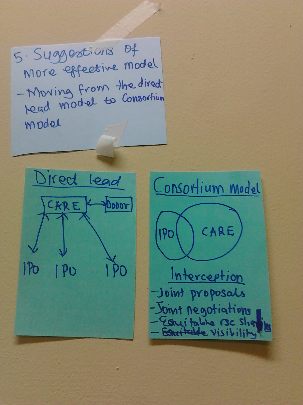 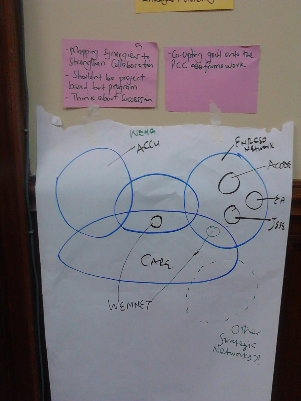 Building resilient and sustainable partnerships What does a sustainable partnership look like for us? How do we become a sustainable body of Partners? Facilitated by Annet (CARE) and Patience Ayebazibwe (AMWA)  CARE Partnership modelIn conclusion on sustainable partnerships; Annet made a presentation on the current CARE Partnership model indicating the process of selection and managing partnerships.  CARE considers the following areas in their Partnership models – joint venture, alliances, acquisition, and minority interest (ownership).CARE’s Partnership Goal: We seek to contribute to broad movements for social change through our work with and strengthening of partners (CBOs, CSOs, government, private sector, learning institutions, networks and alliances). CARE’s engagement in partnering aims to increase the positive impact of the work we contribute to on the lives of the poorest, most marginalized and vulnerable people, i.e., our impact groups.  Documenting our Story: Delphine & JennyDuring this session, the Program Director CARE emphasized the power of storytelling and how to communicate in an interesting way about the uniqueness we have and how we can harness this idea. She shared the 2020 CARE vision, and the 5 bold moves for reaching our impact, indicating that as a partnership we should concentrate on ‘Bold Move #4: Building a Movement through the Power of Story and engagement’ to increase the impact of our work.  She observed that it is very important to build the skill of storytelling within partners and CARE staff to enable them tell a clear and compelling story to all key partners/donors etc. In documenting our story we need to know who we are, our goal, values and beliefs (transformation, integrity, diversity, equality, excellence).   In terms of messaging – map your message, frame your message and run the story. In reference to storytelling, Jenny (CARE) provided a presentation on the steps and different types for writing impactful stories. We seek out stories of the people with whom we work to build solidarity and support, disseminating these stories to a number of audiences, from partners to volunteer advocates, to policymakers and donors. In writing a story we should include the: ‘who, what, when, where, why, and how’.  Start a story with the Genesis, progress, successes, and constraints/dilemmas and end with a story of hope for tomorrow – the struggle continues (See Presentation attached for details)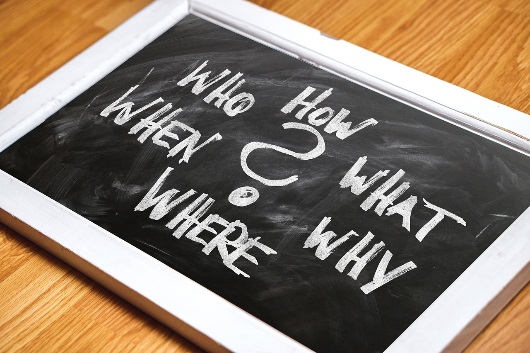 In demonstrating commitment for story writing – partners were tasked to present a case story they will write about and submit by 17th September 2017 and the lead persons at CARE were identified as indicated in the Action Plan table below.Action Plan: Roles, ResponsibilitiesIn demonstrating commitment for story writing – partners were tasked to present a case story they will write about and provide it by 17th September. All partners meeting will be an annual event A small working group was constituted, and nominated 4 partner organisations (2 women, 2 men), 4 CARE staff, this will be rotationalDevelop TORs for the working group and will be meeting per quarter Include indicators in the TORs for measurement of progress (results and impact)A joint email group for sharing information will be developedShare summary of meeting reportPartners working on different themes to be together – we need integration, synergy building around projects to inform the task force Late disbursement/implementation – get coach, peer support for improvementShare the resources we have to enhance the partnership to growImprove on communication The following were selected to constitute the working group:Partner Volunteers - are to nominate one person in each of the following organizations.Building a shared Vision – DelphineThis session focused on exploring how the shared vision for two years will look like and how it can be sustained.  Participants were requested to think through the vision, refine it so that implementation can begin.  Participants were taken through several exercises in shaping a shared vision and in four groups the following draft vision statements were crafted. These will be worked on to come up with one harmonized vision statement.We aspire to tap into our uniqueness through connectivity and voice to build a strong alliance.We desire to be a resilient partnership where members are linked, well-coordinated and informed.We want to have a vibrant network of partners for enhanced joint engagement.We aspire to be a dynamic, accountable and responsive, inclusive partnership by 2020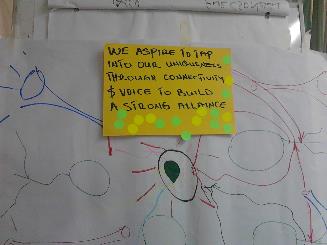 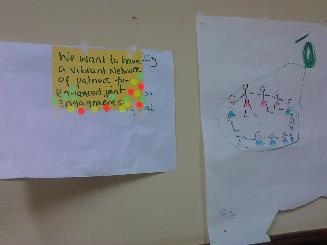 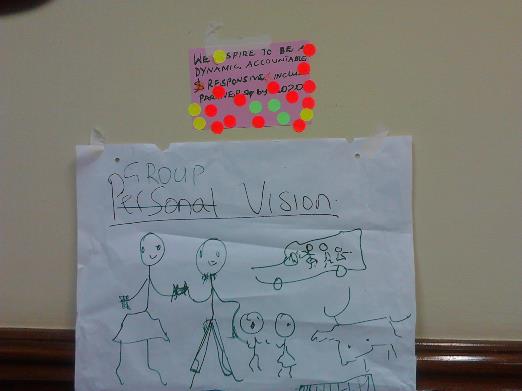 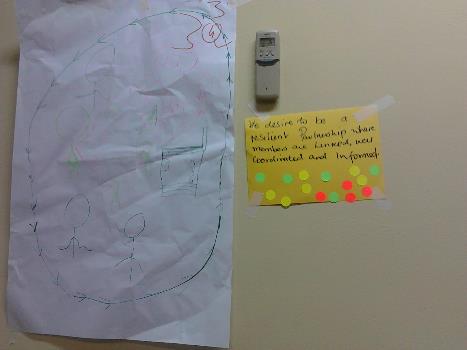 Action PlanFinal Remarks:Every partner organization to write and provide their Project Brief (in a paragraph) describing their profilePrioritize in-house self-reflection on how we can improve on delivering our mandate We need to package information about the (All Partner’s Meeting) initiative on the website - Networks Partners implementing Humanitarian work should coordinate with CARE for information and networkingLocal fundraising is an area for consideration – for example fundraising through selling organizational branded materials (bags, T-shirts, Pens etc.) funding can be raised through engaging in consultancies in areas of our expertise.  Charity is another area of consideration, the likes of Lottery Club etc. – Can the next story line be about philanthropyA request was made for CARE to go beyond their area of focus, focusing on the current partners but also engaging other key partnersNext Partners’ Reflection meeting will be held in KaramojaParticipant Feedback - Workshop EvaluationOf the 26 participants that attended the meeting, 21 participants filled out the meeting evaluation forms.  Of these 16 strongly agreed that the objectives of the workshop were clearly defined while 5 ticked ‘agreed’. 19 strongly agreed that participation and interaction were encouraged while two reported ‘agreed’. 16 participants strongly agreed that topics covered were relevant and timely, while 4 reported ‘agreed’ and one reported ‘strongly disagree’.  11 participants strongly agreed that the content was organized and easy to follow, while 9 just ‘agreed’ and one ‘strongly disagreed’.  Five participants strongly agreed that materials distributed were helpful and experiences shared were useful, while 11 ticked ‘agreed’ and 5 ticked ‘neutral’.  Meeting room and accommodation were adequate and comfortable – 13 strongly agreed, 7 agreed and one ticked neutral. The meals were adequate and a diverse variety – 11 strongly agreed, 8 agreed while two ticked Neutral.Wish to seeWish to knowWish to hearA strong Growth in partnership togetherAvailable programmes for partners and opportunities to build partner capacityHonest feedback on what is going well and where we need to improveWish to see collaboration and togethernessKnow the future of partnership in light of new NGO governance in UgandaWhether CARE works with the grassroots organizationsWish to see a cooperative partnership between usKnow more about CARE ProgramsWish to hear what each organization does (alone and with CAREStrong synergy among partnersKnow how different partners take partnership to be with CARE and among other partnersCommitment from partner’s to taking CARE work forwardWish to see open interaction amongst partners and CARE discussionKnow how to strengthen our partnerships and keep them strong/ how to make partnership work betterOpportunities for capacity building of partnersA share CARE/partners vision with clear strategies – this came out strongKnow the gender of the heads of different partner organisationsHow partners can work together beyond CARE, how we grow togetherTo see CARE IPOs who are willing to work with UWESO in thematic areasKnow when our partnership will be formalizedOpportunities of strengthening current and engaging in new partnerships with other IPOsTo see other implementing partnersTo become a strategic partner and get to know what other partners are working onStrategize to strengthen the partnershipActive participation of all participantsKnow about more potential partnership beyond financial inclusionNew programmes available at CARECARE expanding into partner institutional strengthening through CARE funding/grantingWish to hear that we are getting bigger donor grants supporting our partnerships especially development programsInadequate involvement of partners in initial stages of program developmentValue added and synergies in partnershipsShared achievementsJoint implementation based on partner capacity and competenceJoint planning & reflection meetings with partners Effective communicationQuestionResponsesWhere have we come fromCame from Direct implementation to partnership (around 2009)Big number of partners implementing project (WAYFIP -24, NUWEP-7)Adhoc identification of partners Implementing and strategic partnerships (2011) on boardMore of joint implementation because of more trustReflection on our partnership strategyProject to Partnership P2P shift (Design) done by CARELimited capacity to deliver, few staff, small operational area, low household income for beneficiaries, limited saving culture, limited coordination and collaboration with SL, limited synergy building, few partnerships, limited policy influenceNurturing organizations e.g. UWESO – 15 yrs, JESSE-9 yrs, APROCELL- 9 yrs, EA-11 yrs, ACCU-6 yrs, WEMNET-5 yrs, FAPAD- under courtshipFrom consultancy model into granting/partnership model, Environmental Alert engagements with CARE led to the development/ establishment of the FOREST programWhat happened along the wayStrengthening of partnerships, more beneficiaries came on board, more institutional strengtheningMore funding opportunities, change of staff both at CARE and IPOs, change of implementation strategies, projects end without proper sustainability strategyP2P shift implementation, reduction of CARE’s footprint, development of PQL guidelines, experience of non-compliance leading to policy review, development of new financial system (Padmoz), Development of tools to assess partnershipsFrom nothing to system strengthening, institutional technical back stopping, improved service delivery, coordination for the ENR i.e. PCC meeting, opportunities for more funding and increased visibilityWhere we are nowCARE being more of facilitators, working with fewer partners, cross cutting of partners across programs, equal footing, CARE playing the role of capacity building, fewer CARE staff thus increased work load, joint proposal development with partners, partners learning from each other, synergy within partnersStronger relationships with local partners, large operational areas, improved and increased saving culture, improved synergy building and partnership, policy influence and running MOU, improved coordination, communication and feedback, increased number of staff at partner level and staff capacity building.Discussing new partnerships i.e. FAPAD, VSLA methodology has been adopted as community entry model, earned legitimacy e.g. through MOUs with local governments, NFA, Private sector, credibility for partners to attract new granting opportunities.Outstanding Game Changers that have shaped the partnershipPolicy influence – environmental, OVC, Tier IV, Land tribunals, reaching out to poor, Assessing the achievement of the purpose and goal, Yes because of multiplied impact, strengthen and building alliances and reduced poverty.Changing funding land scape, private sector and academia engagement, governance and accountability issues, INGOs vs partners, contributed to broad movements, strengthened partners (CBOs, Banks)Partners have been able to influence policy through influencing decisions of leaders, have built alliances by giving other organisations, platform to air out their issues,Inclusion of the vulnerable groups, built stronger alliances and partnership,  informal interactions transited into the strategic FOREST program that involves several playersStaff turnover, new programs, media involvement, working in coalition/consortium, dwindling funding for women rights, input into environmental related policies, recommendations to land tribunalsBad issuesAbrupt changes in funding modalities, delayed disbursement of funds, need for increased flexibility in implementing projects, engaging 3rd party service providers like UCC, Airtel on short codes, closure of partner organizations due to end of funding, absence of flexible funding modalities, need for inter-programmatic funding to the same partner to be strengthened across the different partnersWorthwhile to partner with CAREMust change or stopTo maintain and KeepSynergy BuildingCommunication and coordination should be streamlined, avoid short notice communication.Joint resource mobilization/Proposal developmentVisibilityTimely remittance of fundingPartnership meetings be maintainedInstitutional development, GWED-G operational policyChange CARE/Partners relationship to one of equal partners, contributing to shared goals/visionProgram coordination committee be keptPotential for funding (international Networks)Programmatic approach, rather than “project”Program Coordination Committee (PCC) be rolled out across CARE ProgramsIt is a partnership by choiceExpand synergies (deepen across thematic areasCommitment and flexibilityKeen interest in developing the capacities of the partner organisationsInformation sharing especially narrative reportsCapacity building/institutional strengtheningKnowledge, connections and presence in communityProgramming approachesInternational – track record, platform for advocacy, funding, experienceFlexibility (sub grant modifications to cater for issues arising)Flexible, easily adjust and continueApproaches to programming targeting the most vulnerableRespect for partners autonomy i.e. systems, policies and guidelinesIts contribution to the partner’s strategic planAreasSpecific AreasComplementary Partnership:Opportunities for co-fundingIdentify strategies beyond CARE for sustainabilityRewarding Partnerships:Renewed mentorship and coaching strategies and approachJoint planning and proposal developmentFundraising for the same work beyond CARECARE to refer the partners to other fundersInformation sharingShared visibilitySupportive, not fault finding (positive Criticism)Objectiveness in receiving feedbackContinuous engagement and reflective meetings/peer reviewVoluntary ownership of faultRespect and improved communication:Timely response to communicationRegular face to faceSharing timely remindersBlame game doesn’t work Building Strategic Partnership beyond funding and projectsBuilding the capacity of partners in concept developmentJoint implementation of activitiesFacilitate partner to engage on different spacesBuilding & engaging IPOs into a collective movement as per the partnership goalForming thematic working groupsProfiling/documenting partner’s interventionsInitiating a communication platformJoint Resource mobilizationBuilding capacity in resource mobilizationResource mobilization strategyAgree/identify areas for collaborationTrust and compliance:Understanding and adherence to agreements, guidelines, policies and proceduresStrengthening governance structuresEqual mutual RelationshipsMutual respect clear communicationRespect for agreement and contracts signedRespect for partners policiesQuestionsBrainstormed ResponsesWhat are the current partnership tends in development work?Changing Donor priorities – Competition for donor funds (some regions no longer attractiveWhat are the current partnership tends in development work?Focus has shifted on Private Sector(presentation of Business case is required, value for money)What are the current partnership tends in development work?Focus on Partnership Building (value addition partnerships)What are the current partnership tends in development work?Co-funding is keyWhat are the current partnership tends in development work?Shrinking space for civic and NGO workWhat are the current partnership tends in development work?Interest in working with partnership relationships already approved and accreditedWhat are the current partnership tends in development work?Policy FrameworkWhat are the current partnership tends in development work?Registration with the NGO Bureau/not yet already in placeWhat are the current partnership tends in development work?Channel of funds through governments (for sustainability purposes)What are the current partnership tends in development work?Digital solutions/innovationsWhat are the current partnership tends in development work?The Trump EffectWhat are the current partnership tends in development work?Change from MDs to SGDsWhat are the current partnership tends in development work?What opportunities and challenges exist in the current political social economic operating environment?What opportunities and challenges exist in the current political social economic operating environment?CARE’s existence (and its strategic plan)What opportunities and challenges exist in the current political social economic operating environment?Working in consortiumWhat opportunities and challenges exist in the current political social economic operating environment?Private sector engagementWhat opportunities and challenges exist in the current political social economic operating environment?Government opening up to work with civil society (Recommendation and accreditation)What opportunities and challenges exist in the current political social economic operating environment?Using the skills within the CARE partnerships to complement each otherWhat opportunities and challenges exist in the current political social economic operating environment?Donors working directly with national and local NGOsWhat opportunities and challenges exist in the current political social economic operating environment?Donors and funders want to work directly with partnersWhat opportunities and challenges exist in the current political social economic operating environment?Do not compete with each other as partners, reach out to other partners who are knowledgeable in certain areas and work with themWhat opportunities and challenges exist in the current political social economic operating environment?Use of TechnologyChallenges - How do we remain relevant yet everyone is taking same rootHidden Agendas for DonorsChallenges - How do we remain relevant yet everyone is taking same rootDwindling funds from the donorsChallenges - How do we remain relevant yet everyone is taking same rootLimited creativity and innovationChallenges - How do we remain relevant yet everyone is taking same rootDigital/innovations overtaking implementationChallenges - How do we remain relevant yet everyone is taking same rootLocal fundraising not explored/no commitment to raise funds locallyChallenges - How do we remain relevant yet everyone is taking same rootPosition ourselves well – e.g. UGMT a platform for governance was closed, we should draw a line where we can stop as CSOs on some contentious issues.How do we position ourselves to remain relevant within the prevailing trends?Developing partnership competenciesHow do we position ourselves to remain relevant within the prevailing trends?Flexibility/revise our mission, visions and organizational goalsHow do we position ourselves to remain relevant within the prevailing trends?Understanding the new trends and fit in accordinglyHow do we position ourselves to remain relevant within the prevailing trends?Creating synergies with critical partnershipsHow do we position ourselves to remain relevant within the prevailing trends?Think out of the box on partnership such as partnership with academia/Research InstitutionsHow do we position ourselves to remain relevant within the prevailing trends?How do we position ourselves to remain relevant within the prevailing trends?QuestionsGroup 1Group 2Group 3What model of partnership is in place?CARE is lead agency and sub-grants to agencies (alone)In other cases it is implementing the consortium model (joint proposals)NetworksConsortiumConvenerDonor-recipient modelCollaborative modelMutual sharingWhat is cementing this partnership?Shared vision (all fighting against povertyInternational linkage and network expertise (global experience and local experience)Trust, reliability, accountability (shared values)Operational systems known to partnersCapacity building which builds sustainabilityShared vision and concernsTrustDiverse expertiseInformal interactionsResults attained call often for scaling upShared visionCredibility and trustCARE’s purposeResources What are the roles of each of the parties in the partnershipCARE: -Lead agency, accounting agency and ensuring quality assurance, institutional strengthening of partners through technical support, learning, research and feedbackIPOs: Implementation of activities, accountability and reporting to CARE, learning and feedbackLocal expertise and linkageIPOs: Based on competences of each of the partiesThe profile that CARE gives and IPOs give to CARECARE as convenerStrong institutional capacitiesCARE: Capacity building, financial support, linkages to opportunities and strategic spaces, monitoring, documentationPartners: Implementation, collaborative engagement, linkages of beneficiaries, scaling up models (VSLA, RMM), Mainstreaming approaches into other programsHow has the current partnership model promoted institutional growth?Good Reputation Resource mobilization through development of new partnershipsExpertise in areas workSystems strengthening e.g. policies, financial management procedures, procurement proceduresBuilt networks with other IPO’s and governmentInstitutional:Actions contribute to mission and visionRegular institutional capacity assessmentSharing experience and lessonsJoint fundraisingLinkages and visibilityCapacity building (institutional)Sustainable structures/networksSuggest any model you think could be more effective than the current one in order to be more effectiveMoving from the direct lead model to consortium model (see diagram 1.)Mapping synergies to strengthen collaborationShouldn’t be project based but programThink about successionCo-opting gov’t onto the PCC framework (see diagram 2)Enabled reach a wider coverageStrategic alliance & partnershipsInnovativeness and creativity for sustainabilityOwnership of the shared goals for mutual,, benefitQuestionPlenaryWhat will show that our partnerships are resilient and sustainable - Partnership that can stand the test of time despite the shocks and challengesAbility to absorb shocks: e.g. Financial, staff turnover, government threats etc.What will show that our partnerships are resilient and sustainable - Partnership that can stand the test of time despite the shocks and challengesResponsiveness to tap into opportunitiesWhat will show that our partnerships are resilient and sustainable - Partnership that can stand the test of time despite the shocks and challengesAdherence to legal frameworks – URA, Registration QUAM, NSSFWhat will show that our partnerships are resilient and sustainable - Partnership that can stand the test of time despite the shocks and challengesStrength and expertise of partnersWhat will show that our partnerships are resilient and sustainable - Partnership that can stand the test of time despite the shocks and challengesPartners supporting each other in times of threatsWhat will show that our partnerships are resilient and sustainable - Partnership that can stand the test of time despite the shocks and challengesOpen to innovations, dynamism – Being able to innovate e.g. Branding, selling organization materials (T-shirts, bags, cups)What will show that our partnerships are resilient and sustainable - Partnership that can stand the test of time despite the shocks and challengesEnhance/embrace networking and collaboration and alliancesWhat will show that our partnerships are resilient and sustainable - Partnership that can stand the test of time despite the shocks and challengesWhat will show that our partnerships are resilient and sustainable - Partnership that can stand the test of time despite the shocks and challengesBecoming a sustainable body of partners – having a common vision and values, being innovative and creative at all levels, hold reflection meeting What will show that our partnerships are resilient and sustainable - Partnership that can stand the test of time despite the shocks and challengesIndicators of Resilient and sustainable partnerships: What will show that our partnerships are resilient and sustainable - Partnership that can stand the test of time despite the shocks and challengesProposition of partners with shared vision & valuesWhat will show that our partnerships are resilient and sustainable - Partnership that can stand the test of time despite the shocks and challengesNumber of innovations developedWhat will show that our partnerships are resilient and sustainable - Partnership that can stand the test of time despite the shocks and challengesFrequency & Quality of reflection meetingWhat will show that our partnerships are resilient and sustainable - Partnership that can stand the test of time despite the shocks and challengesFrequency of information sharingWhat will show that our partnerships are resilient and sustainable - Partnership that can stand the test of time despite the shocks and challengesLevel of adherence to agreed principlesWhat will show that our partnerships are resilient and sustainable - Partnership that can stand the test of time despite the shocks and challengesWhat will show that our partnerships are resilient and sustainable - Partnership that can stand the test of time despite the shocks and challengesResilient partnership is ability to withstand shocks and challenges & continue with the partnershipWhat will show that our partnerships are resilient and sustainable - Partnership that can stand the test of time despite the shocks and challengesHaving a variety of funding sources (Local & international)What will show that our partnerships are resilient and sustainable - Partnership that can stand the test of time despite the shocks and challengesHaving own internal sources not donor dependentWhat will show that our partnerships are resilient and sustainable - Partnership that can stand the test of time despite the shocks and challengesPartnership and relationship with government/alliances in governmentWhat will show that our partnerships are resilient and sustainable - Partnership that can stand the test of time despite the shocks and challengesBuilding capacity of staff to have multiple skillsWhat will show that our partnerships are resilient and sustainable - Partnership that can stand the test of time despite the shocks and challengesLooking at the current bottlenecks, trends and best practices what is it that we shall do differently to sustain a partnership?Sustainable PartnershipDo things differentlyEnhance capacity across staff – sharing of informationLooking at the current bottlenecks, trends and best practices what is it that we shall do differently to sustain a partnership?Sustainable PartnershipDo things differentlyFormalization/adoption of All Implementation Partners Meetings and enhance learning from othersLooking at the current bottlenecks, trends and best practices what is it that we shall do differently to sustain a partnership?Sustainable PartnershipDo things differentlyCreate space where the networks meet and deliberate on issues (Annual general assembly of………Looking at the current bottlenecks, trends and best practices what is it that we shall do differently to sustain a partnership?Sustainable PartnershipDo things differentlyEnhance bilateral relationshipsLooking at the current bottlenecks, trends and best practices what is it that we shall do differently to sustain a partnership?Sustainable PartnershipDo things differentlyReview partnership strategies – partnerships be built on projections of what is likely to happen (5 – 10 yrs) to comeLooking at the current bottlenecks, trends and best practices what is it that we shall do differently to sustain a partnership?Sustainable PartnershipDo things differentlyLooking at the current bottlenecks, trends and best practices what is it that we shall do differently to sustain a partnership?Sustainable PartnershipDo things differentlyThe partnership that continues to exist and replicate beyond the terms and conditions of the partnershipLooking at the current bottlenecks, trends and best practices what is it that we shall do differently to sustain a partnership?Sustainable PartnershipDo things differentlyGenuine information sharingLooking at the current bottlenecks, trends and best practices what is it that we shall do differently to sustain a partnership?Sustainable PartnershipDo things differentlyAdherence to agreed common principlesLooking at the current bottlenecks, trends and best practices what is it that we shall do differently to sustain a partnership?Sustainable PartnershipDo things differentlyJoint resource mobilizationLooking at the current bottlenecks, trends and best practices what is it that we shall do differently to sustain a partnership?Sustainable PartnershipDo things differentlyJoint AdvocacyLooking at the current bottlenecks, trends and best practices what is it that we shall do differently to sustain a partnership?Sustainable PartnershipDo things differentlyLooking at the current bottlenecks, trends and best practices what is it that we shall do differently to sustain a partnership?Sustainable PartnershipDo things differentlyConsortium buildingLooking at the current bottlenecks, trends and best practices what is it that we shall do differently to sustain a partnership?Sustainable PartnershipDo things differentlyJoint fundraisingLooking at the current bottlenecks, trends and best practices what is it that we shall do differently to sustain a partnership?Sustainable PartnershipDo things differentlyJoint advocacyLooking at the current bottlenecks, trends and best practices what is it that we shall do differently to sustain a partnership?Sustainable PartnershipDo things differentlyPrivate sector engagementLooking at the current bottlenecks, trends and best practices what is it that we shall do differently to sustain a partnership?Sustainable PartnershipDo things differentlyDigital innovationLooking at the current bottlenecks, trends and best practices what is it that we shall do differently to sustain a partnership?Sustainable PartnershipDo things differentlyEngaging Academia, media, governmentLooking at the current bottlenecks, trends and best practices what is it that we shall do differently to sustain a partnership?Sustainable PartnershipDo things differentlyLooking at the current bottlenecks, trends and best practices what is it that we shall do differently to sustain a partnership?Sustainable PartnershipDo things differentlyEffective CommunicationLooking at the current bottlenecks, trends and best practices what is it that we shall do differently to sustain a partnership?Sustainable PartnershipDo things differentlyJoint planningLooking at the current bottlenecks, trends and best practices what is it that we shall do differently to sustain a partnership?Sustainable PartnershipDo things differentlyCelebrating Success and challenges, mourning together Looking at the current bottlenecks, trends and best practices what is it that we shall do differently to sustain a partnership?Sustainable PartnershipDo things differentlyTaking ownership and responsibility Looking at the current bottlenecks, trends and best practices what is it that we shall do differently to sustain a partnership?Sustainable PartnershipDo things differentlyInnovation and creativityLooking at the current bottlenecks, trends and best practices what is it that we shall do differently to sustain a partnership?Sustainable PartnershipDo things differentlyRecognition of partners. Each other’s contributionsLooking at the current bottlenecks, trends and best practices what is it that we shall do differently to sustain a partnership?Sustainable PartnershipDo things differentlySpreading wings with networksLooking at the current bottlenecks, trends and best practices what is it that we shall do differently to sustain a partnership?Sustainable PartnershipDo things differentlyDocumenting our achievementsPartner VolunteersCARE Staff – on the working committeeAPROCELAMWAWENIPSWORUDETAnnetJoshuaDelphineMelchACTION PLANEXPECTED RESULTS/ STORY TITLERESPONSIBLE PARTNERRESPONSIBLE PERSON AT CARETIMELINEREMARKSIn demonstrating commitment for story writing – partners were tasked to present a case story they will write about The VSLA Model APROCEL & CARE Annet Kandole (CARE)By 17th SeptemberIn demonstrating commitment for story writing – partners were tasked to present a case story they will write about VSLA and the YouthKPSD & CAREJennifer Taaka- DO  -In demonstrating commitment for story writing – partners were tasked to present a case story they will write about How Women in Otuke District are grappling with the effect of disastersFAPAD & CARENoeline Nakibuuka- DO  -In demonstrating commitment for story writing – partners were tasked to present a case story they will write about Caring at the Center of institutional growthWEMNET-Uganda & CARENoeline- DO  -In demonstrating commitment for story writing – partners were tasked to present a case story they will write about Advocating for operationalization of the Tree FundACODE & CAREMelch Natukunda- DO  -In demonstrating commitment for story writing – partners were tasked to present a case story they will write about Youth & Women Economic Empowerment through VSLASUWESO/CAREDezi Irumba- DO  -In demonstrating commitment for story writing – partners were tasked to present a case story they will write about The success of Role Model Men in championing Gender Equality and women empowerment in northern Uganda GWED-G/CAREAnnet Kandole- DO  -In demonstrating commitment for story writing – partners were tasked to present a case story they will write about VSLA transforming lives of the vulnerableWENIPS/CARE Noeline N.- DO  -In demonstrating commitment for story writing – partners were tasked to present a case story they will write about Degazettement of Namanve - illegal give away of one of the forest reservesACCU/CAREDezi IrumbaIn demonstrating commitment for story writing – partners were tasked to present a case story they will write about Proposed Titles: The evolution of the ENR-CSO Network in UgandaThe ENR-CSO Network, from a purely informal to a pseudo formal network engaging on issues of environment and natural resources  The evolution of the ENR-CSO Network in Uganda; from a purely informal to a pseudo formal network engaging on issues of environment and natural resources  Environmental Alert (EA)/CAREJoshua AinabyonaBy 17th SeptemberIn demonstrating commitment for story writing – partners were tasked to present a case story they will write about WORUDET – My story will be about courageous women who are fighting gender based violence.WORUDETAnnet- DO  -Sent title only with no storylineIn demonstrating commitment for story writing – partners were tasked to present a case story they will write about JESE – Not yet sentJESEJoshua A.- DO  -??In demonstrating commitment for story writing – partners were tasked to present a case story they will write about Contribution of Save up project (2009-2012 ) to the economic empowerment of  Women in Rubirizi  DistrictCOVOIDMelch- DO  -Sent the title only, with no storylineIn demonstrating commitment for story writing – partners were tasked to present a case story they will write about Beyond money: We are wealthy as partnersAMWAMelch- DO  -In demonstrating commitment for story writing – partners were tasked to present a case story they will write about UMWA – not yet sentUMWAJanepher Taaka- DO  -??All partners Reflection meeting Meeting Preparation & ReportAll Partners & CAREWorking Committee & PD CAREAnnual - 2018Nominated Working Group 4 partners volunteers (2 women, 2 men), 4 CARE staffWorking Group Quarterly MeetingsPARTNERS:APROCELAMWAWENIPSWORUDETCARE:AnnetJoshuaDelphineMelchQuarterlyDevelop TORs for the working groupWorking Group TORs developedWorking GroupWorking Group??Develop joint email group for sharing informationJoint email address CARE PD??Partner organisations to write and provide their Project Profile (paragraph) describing what they doPartner’s Project ProfilesEach IPO??QuestionResponsesWhat did you like most about this workshopsThe engagements, interaction, openness and presentation of contentParticipatory approach, open discussions, ideas shared e.g. encouraging partners to be innovative to seek and work togetherBreak-out sessions were particularly helpful, informative joint facilitation (CARE/IPO)The lessons that kept featuring throughout the 2 daysThe discussions around partnership was spot on and provided a direction on the future partnerships we aspire to haveThe workshop location was good and facilitation skills used were perfectThe moral of every participant to get into a shared visionWhat aspects of this workshop could be improved?Include a review on individual IP work/articlesProfile of partner organisations should have been sharedTime keepingSessions felt repetitive, re-alignment of topics to avoid repetitionHandouts be availed to participantsGiving people enough time to prepare the presentationsLunch was always served very late, this has implications for the results of participantsSharing of hardcopies of presentations should be instant – for PowerPoint presentationsReduce on the content/topics to allow time for deeper reflectionsSome sessions for instance sustaining partnerships could have been given more emphasis during the workshopThe PowerPoint presentations were crowed with dull backgrounds and small fonts – improveNeed for more timeWhat additional topics would you like to have discussed in this workshop in future?How to engage local government partnersLessons from our national and international like-minded partnershipHow to sustain and raise local resources (funds)Succession PlanningGovernance issues at IPOsPartnership Principles & Local FundingMore structured engagements on sustainability of  NGOs & PartnershipsSharing of challenges at partners level for joint recommendationSharing of each organization’s work for more/enhanced collaboration/networking across partners - Share vision, mission, strategic objectives, some successes, strategies used, challenges among othersThe meeting can now begin selecting topics for discussion from members for the next meetingEconomic Development integrationFuture strategy on partnership between CARE and her partnersEngendering developmentHumanitarian action/emergency responseFundraising strategies – locally & internationalThematic areas handled per partner, CARE Programs, Local IGA’sFinancial budget processGovernance of organizations and organizational development aspects